Приложение 2.                                                                                            в                                     а                     с                                                                                                                                  с                                                                                                   а                                      с                            а                                             вПриложение 3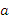 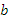 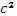 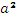 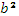 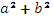 1.       Е       8                   ?     F               62.В                                           С                        13                  5А                    ?                   D3.                                     C         30                             ?A                       24                                          Е4.        15              ?         15                          hА                   24                    С5.                 К          ?А                 О             М                     NДано: AKMN – ромб,            AM = ,           KN = .Найти: АК.6.                          С                                   ?           60                             ВА                     36